ФЕДЕРАЛЬНОЕ ГОСУДАРСТВЕННОЕ БЮДЖЕТНОЕ ОБРАЗОВАТЕЛЬНОЕ УЧРЕЖДЕНИЕ ВЫСШЕГО ОБРАЗОВАНИЯ«ДАГЕСТАНСКИЙ ГОСУДАРСТВЕННЫЙ МЕДИЦИНСКИЙ УНИВЕРСИТЕТ» МИНИСТЕРСТВА ЗДРАВООХРАНЕНИЯ РОССИЙСКОЙ ФЕДЕРАЦИИ ИНСТИТУТ ДОПОЛНИТЕЛЬНОГО ПРОФЕССИОНАЛЬНОГО ОБРАЗОВАНИЯ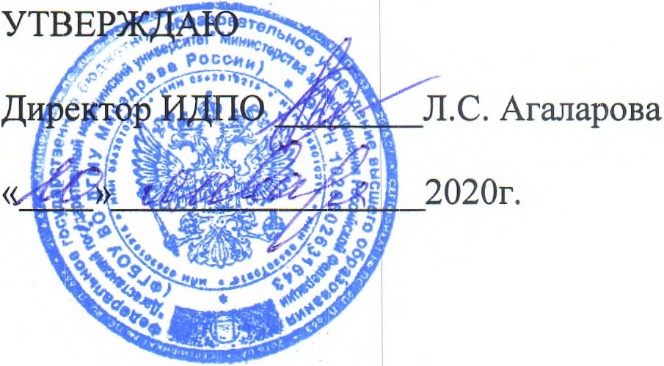 МЕТОДИЧЕСКИЕ И ИНЫЕ МАТЕРИАЛЫДОПОЛНИТЕЛЬНОЙ  ПРОФЕССИОНАЛЬНОЙ ПРОГРАММЫПРОФЕССИОНАЛЬНОЙ ПЕРЕПОДГОТОВКИ ВРАЧЕЙПО СПЕЦИАЛЬНОСТИ «ТРАВМАТОЛОГИЯ И ОРТОПЕДИЯ»Тема: «ТРАВМАТОЛОГИЯ И ОРТОПЕДИЯ»(СРОК ОСВОЕНИЯ 576 АКАДЕМИЧЕСКИХ ЧАСОВ)ФОРМЫ АТТЕСТАЦИИФормы промежуточной аттестации: зачетФорма итоговой аттестации: экзаменПримерная тематика контрольных вопросов итоговой аттестации:Современные методы лечения в травматологии и ортопедии.Повреждения сухожилий. Диагностика и лечение.Переломы и вывихи костей предплечья. Механизмы травмы. Диагностика . Лечение.Повреждения голеностопного сустава. Повреждение связок. Перелом и вывих таранной кости. Диагностика и лечение.Перелом костей таза с нарушением непрерывности тазового кольца. Диагностика и лечение.Остеохондропатии: Болезнь Келлер I, Келлер II, Болезнь Кинбека, Болезнь Кальве, Болезнь Шеермана-Мау.Паралитическая деформация. Спастический паралич. Вялый паралич. Диагностика и лечение.Деформация стоп. Плоскостопие, полая стопа, деформация I-го пальца стопы, молоткообразные пальцы. Диагностика и лечение.Регенерация и репарация костной ткани (организующие системы костной ткани, типы костного сращения, стадии).Общие принципы лечения повреждений ОДС (на примере переломов длинных трубчатых костей).Консервативные и оперативные методы лечения ортопедо-травматоло-гических больных (общая характеристика).Этиология	и	патогенез	травматического	шока.	Интенсивная	терапия	при травматическом шоке.Политравма. Классификация. Особенности диагностики и тактики лечения.Переломы лучевой кости в типичном месте (механизм травмы, диагностика, лечение).Переломы локтевого отростка (механизм травмы, клиника, лечение).Травматический вывих предплечья (механизм травмы, клиника, лечение).Диафизарные переломы плеча (механизм травмы, диагностика, лечение).Переломы хирургической шейки плеча (механизм травмы, диагностика, лечение).Травматический вывих плеча (механизм травмы, клиника, лечение).Переломы дистального метаэпифиза плечевой кости (механизм травмы, клиника, лечение).Повреждение акромиально-ключичного сочленения, вывих акромиального конца ключицы (механизм травмы, клиника, диагностика, лечение).Переломы ключицы (механизм травмы, клиника, лечение).Переломы ребер (механизм травмы, диагностика, лечение).Стабильные и нестабильные переломы позвоночника (механизм травмы, диагностика, лечение).Клиника, диагностика и лечение переломов костей таза. Методы лечения переломов костей таза с нарушением целостности тазового кольца.Травматические вывихи бедра (механизм травмы, клиника, лечение).Переломы шейки бедренной кости (механизм травмы, клиника, лечение).Диафизарные переломы бедренной кости (механизм травмы, клиника, лечение).Повреждение связок коленного сустава (механизм травмы, клиника, лечение).Переломы надколенника (механизм травмы, клиника, лечение).Повреждение менисков коленного сустава (механизм травмы, клиника, лечение).Внутрисуставные переломы костей коленного сустава (механизм травмы, клиника, лечение).Диафизарные переломы костей голени (механизм травмы, клиника, лечение).Переломы лодыжек (механизм травмы, клиника, лечение).58. Диагностика и лечение наиболее часто встречающихся переломов лодыжек	(типа Дюпюитрена, типа Десто).Переломы пяточной кости (механизм травмы, клиника, лечение).Переломы костей предплюсны (механизм травмы, клиника, лечение).Организация ортопедо-травматологической помощи в РФ.Применение компрессионно-дистракционных аппаратов в ортопедии.Причины минерального дисбаланса костной ткани. Понятие остеопороза, классификация, профилактика, диагностика, коррекция, лечение.Патологические и сенильные переломы. Диагностика, пути профилактики и лечение.Врожденная мышечная кривошея. Диагностика, принципы лечения.Врожденный вывих бедра. Этиология, патогенез. Ранняя диагностика.Консервативное лечение дисплазии тазобедренного сустава и врожденного вывиха бедра.Оперативное лечение врожденного вывиха бедра.Отдаленные ортопедические последствия врожденного вывиха бедра, их профилактика.Врожденная косолапость. Клиника и принципы лечения.Статические деформации стоп. Виды плоскостопия. Принципы диагностики и лечения.Вальгусное отклонение I пальца стопы. Диагностика, консервативное лечение, показания к оперативному лечению.Остеохондропатии. Этиология и патогенез. Остеохондропатия головки бедренной кости (болезнь Легг-Кальве-Пертеса) диагностика, принципы лечения.Остеохондропатия бугристости большеберцовой кости (болезнь Осгуд-Шлаттера), рассекающий хондрит коленного сустава (болезнь Кенига) – диагностика, принципы лечения.Остеохондропатия позвонков (болезнь Шойермана-Мау) – диагностика, принципы лечения. Дегенеративно-дистрофические заболевания позвоночника. Этиология и патогенез остеохондроза позвоночника.Спондилолистез. Клинико-рентгенологическая картина, лечение.Сколиотическая болезнь. Этиология, патогенез. Классификация сколиозов.Принципы клинической и рентгенологической диагностики сколиоза. Прогнозирование.Комплексное консервативное лечение сколиоза. Оперативное лечение.Принципы ортопедического лечения ревматоидного полиартрита.Анкилозирующий спондилоартрит (болезнь Бехтерева). Этиопатогенез, классификация, диагностика, принципы лечения.Варусная деформация шейки бедренной кости. Этиология, клиника, лечение.Дегенеративно-дистрофические заболевания суставов. Классификация, этиология, патогенез.Клинико-рентгенологическая диагностика дегенеративно-дистрофических заболеваний суставов. Особенности ранней диагностики дегенеративно-дистрофических заболеваний тазобедренного и коленного суставов.Консервативное лечение остеоартроза крупных суставов. Показания и варианты оперативного лечения остеоартроза крупных суставов.Асептический некроз головки бедренной кости у взрослых. Ранняя диагностика илечение.Эндопротезирование крупных суставов при заболеваниях и повреждениях. Показания к эндопротезированию, типы эндопротезов.Доброкачественные опухоли костей. Классификация, принципы лечения.Злокачественные опухоли костей. Классификация, принципы лечения.Виды операций при злокачественных новообразованиях костей. Современные взгляды на тактику оперативного лечения.Способы ампутации конечностей. Показания и противопоказания к протезированию. Болезни ампутационной культи.Диспансеризация ортопедо-травматологических больных.Отличие травматического шока от ожогового (клинические проявления, оценка степени тяжести, особенности противошоковой терапии).Классификация кровотечений. Временная и окончательная остановка. наружного кровотечения. Способы остановки наружного кровотечения.Причины, профилактика, способы остановки вторичного наружного кровотечения.Виды иммобилизации при повреждении конечностей, таза и позвоночника.Классификация ран. Особенности морфологии огнестрельной раны и клинического течения раневого процесса при огнестрельных  ранениях.Хирургическая обработка ран, ее виды, показания, общие принципы. Виды швов, накладываемых на рану после хирургической обработки. Сроки их наложений.Техника первичной хирургической обработки огнестрельных ран. Показания к дренированию и виды дренажей.Минно-взрывная травма: классификация, диагностика, принципы лечения.Классификация местных и общих осложнений раневого процесса.Ранняя диагностика и принципы лечения анаэробной инфекции, ее основные клинические отличия.Патогенез синдрома длительного сдавления (СДС). Стадии процесса, их клиническое течение.Переломы таза. Возможные осложнения и особенности оказания помощи.Признаки продолжающегося кровотечения в плевральную полость - гемоторакс.Примеры заданий, выявляющих практическую подготовку врача травматолога- ортопедаКлиническое обследование больного с травмой опорно-двигательного аппарата;Клиническое обследование больного с заболеваниями опорно-двигательного аппарата;Проведение инфузионной терапии, определение объема необходимых для инфузии жидкостей;Участие в реанимационных мероприятиях;Проведение местной анестезии;Проведение проводниковой анестезии;Новокаиновые блокады при переломах ребер;Обосновать план оперативного лечения;Обосновать тактику реабилитации у больных с острой травмой и ортопедическими заболеваниями.Оценка степени консолидации переломов по данным рентгенографии;Манипуляции и операции.Артроскопия коленного сустава - участие в операциях;Порциальная менискэктомия;Пластика передней крестообразной связки;Артроскопическое шейвирование коленного сустава;Артроскопия других суставов;Спинальная пункция;Первичная хирургическая обработка;Вторичная хирургическая обработка;Пластика расщепленным лоскутом кожи;Пластика лоскутом на ножке;Сшивание сухожилий при подкожных разрывах;Тотальное эндопротезирование крупных суставов (тазобедренного и коленного);Применение костного цемента для фиксации имплантов;Участие в операциях краниовертебральной стабилизации;Атланто-краниальный спондилодез;Задний спондилодез шейного отдела позвоночника;Декомпрессионная ламинэктомия;Удаление копчика;Репозиция отломков ключицы, иммобилизацияОперативное	восстановление	связок	при	разрыве	ключично-акромиального сочленения;Репозиция и гипсовая иммобилизация переломов проксимального конца плечевой кости;Остеосинтез диафиза плечевой кости;Остеосинтез метаэпифизарных переломов плечевой кости в зоне локтевого сустава;Остеосинтез при внутрисуставных переломах дистального конца плечевой кости;Остеосинтез стягивающей петлей при переломе локтевого отростка;Чрезкостный остеосинтез при переломах плечевой кости;Субакромиальная декомпрессия при импинджмент-синдроме;Восстановление манжетки ротаторов плеча;Вправление травматического вывиха предплечья;Остеосинтез внутреннего надмыщелка плеча;Невролиз локтевого нерва;Удаление головки лучевой кости;Репозиция при переломах диафиза костей предплечья;Закрытая репозиция и мобилизация при переломе луча в типичном месте;Кортикальный остеосинтез при переломах диафиза костей предплечья;Чрезкостный остеосинтез при переломах луча в типичном месте;Закрытая репозиция при повреждениях кисти;Остеосинтез спицами при переломах пястных костей;Гипсовая иммобилизация при переломах ладьевидной кости запястья;Скелетное вытяжение при переломах костей таза;Остеосинтез винтами при переломах одной из стенок вертлужной впадины;Остеосинтез при переломе шейки бедра;Скелетное вытяжение при вертельных переломах;Остеосинтез при вертельных переломах;Интрамедуллярный остесинтез при переломах диафиза бедренной кости;Кортикальный остесинтез при переломах диафиза бедра;Остеосинтез спице-стержневыми аппаратами при переломе диафиза или дистального метафиза бедренной кости;Остеосинтез надколенника стягивающей проволочной петлей;Чрескостный	остеосинтез	при	переломах	проксимального	эпиметафиза большеберцевой кости;Сшивание собственной связки надколенника;Пункция коленного сустава;Пункция тазобедренного, плечевого, голеностопного сустава;Чрезкостный остеосинтез при переломах диафиза костей голени;Кортикальный	и	интрамедуллярный	остеосинтез	при	переломах	диафиза большеберцовой кости;Закрытая	репозиция	и	гипсовая	иммобилизация	при	повреждениях	в	зоне голеностопного сустава;Трансартикулярная фиксация голеностопного сустава;Скелетное вытяжение при переломо-вивихе в голеностопном суставе;Закрытая репозиция и гипсовая иммобилизация при переломах у детей;Эпи- и периневральный шов нерва;Сосудистый шов при повреждении магистральных артерий и вен;Реконструктивные операции на культях конечностей;Операции при мышечной кривошеи;Операции на тазобедренном суставе при дисплазиях у детей;Консервативное лечение новорожденных и детей раннего возраста при врожденном вывихе бедра;Операции при врожденной косолапости;Консервативное лечение сколиоза;Оперативная стабилизация грудного и поясничного отдела позвоночника;Оперативное стенозирующего лигаментита;Корригирующая межвертельная остеотомия бедра;Удлинение бедра и голени;Операции при статической деформации стопы;Удаление хондромных тел из коленного сустава;Синовэктомия коленного сустава.Для оценки исходного уровня знаний слушателей предусмотрено проведение базового контроля знаний.Для оценки текущего уровня освоения образовательной программы проводится периодический тестовый контроль.Освоение программы завершается итоговой аттестацией (сертификационным экзаменом), состоящей из решения тесовых заданий, ситуационных задач, собеседований с членами экзаменационной комиссии и определения практических навыков.Лицам, не прошедшим итоговой аттестации или получившим на итоговой аттестации неудовлетворительные результаты, а также лицам освоившим часть дополнительной профессиональной программы и (или) отчисленным из организации, выдается справка об обучении или периоде обучения.